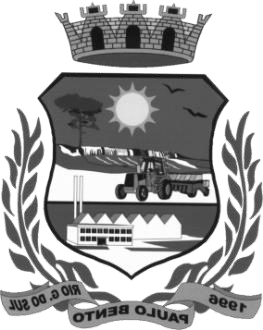 PREFEITURA MUNICIPAL DE PAULO BENTO SECRETARIA MUNICIPAL DE SAÚDEPROGRAMAÇÃO ANUAL DE SAÚDE- 2023Paulo Bento, julho de 2022.APRESENTAÇÃOA Programação Anual de Saúde (PAS) é o  instrumento  que operacionaliza  as  intenções  expressas   no   Plano   Municipal   de   Saúde (PMS) e  tem  por  objetivo anualizar as metas do PMS, neste caso a PAS refere-se as metas para 2023, contidas no Plano Municipal de  Saúde 2022-2025,   aprovado    pelo    Conselho  Municipal  de  Saúde  (CMS)  no  ano de 2021, além de prever a alocação dos recursos orçamentários a serem executados e estabelecer as ações para  o  ano  para  atingir  as  metas propostas.A elaboração da PAS baseia-se nas normas e disposições  específicas sobre o Planejamento do SUS, tais como Decreto nº7508/2011, a Lei Complementar nº141/2012 e a Portaria do Ministério  da  Saúde  nº 2135/2013, que integradas aos instrumentos de planejamento e orçamento governamental – Plano Plurianual (PPA), Lei de Diretrizes  Orçamentárias (LDO) e Lei Orçamentária Anual (LOA), orientam os  gestores  ao  efetivo alcance das metas e ações programadas.Na PAS para atingir o resultado de cada meta  estão  previstos recursos orçamentários no conjunto das diretrizes para a concretização das ações.A PAS 2023 foi  elaborado  em  etapas  seguindo  a  seguinte metodologia:O Grupo de Trabalho (GT) realizou reuniões/encontros com a participação de todos os setores/departamentos da Secretaria de Saúde, observando as metas e ações propostas no PMS anterior para cada área e se foram realizadas, ou não;Organização das informações pelo GT;Aprovação e adequações pelos setores/departamentos; Previsão orçamentária;Aprovação final pelo gestor da saúde e chefias de setores/departamentos;Encaminhamento ao CMS; Apresentação ao CMS.Diretrizes e Objetivos da Programação Anual de Saúde para 2023DIRETRIZES, OBJETIVOS E METASDIRETRIZ 1- Qualificação da Rede de Atenção à SaúdeAmpliar e qualificar a Rede de Atenção à Saúde municipal, articulando os diferentes níveis de atenção, incentivando a integração das ações e dos serviços de saúde a partir da atenção primária, fortalecendo a prevenção e a promoção, aprimorando o acesso e promovendo a equidade.Objetivo 1 -Fortalecer a Atenção Primária em Saúde (APS) como coordenadora do cuidado e coordenadora da Rede de Atenção à Saúde (RAS).Meta 1 - Manter cobertura populacional estimada  pelas  equipes  de AB(Meta: 100%).Meta 2 - Manter cobertura populacional estimada de saúde bucal na AB (Meta:100%).Meta 3 –Manter/ampliar a proporção da cobertura vacinal de crianças de 1(um) ano de idade vacinadas na APS contra difteria, tétano, colqueluxe,hepatite B, infecções causada por haemophilus influenza tipo B e poliomielite inativada; (Meta: 95%)Meta 4 - Manter a detecção e a cura de casos novos de hanseníase (Meta:100%).Meta 5 –Reduzir casos novos de sífilis congênita em menores de 1 ano de idade (Meta: zero).Meta 6 – Manter em zero casos novos de AIDS em menores de  5  anos (Meta: zero)Meta 7 –Manter o percentual de cobertura de acompanhamento das condicionalidades de saúde do Programa Bolsa Família(Meta:95%).Meta 8 – Ampliar a oferta de exames citopatológicos do colo do útero em mulheres de 25 a 64 anos (Meta:40%).Meta 9 –Manter a oferta de exames de mamografia de rastreamento realizados em mulheres de 50 a 69 anos (Meta:0,44%).Meta 10 – Aumentar a proporção de parto normal no SUS e na saúde suplementar (Meta:50%).Meta 11 - Reduzir a mortalidade prematura (de 30 a 69 anos) pelo conjunto das quatro principais doenças crônicas não transmissíveis (doenças do aparelho circulatório, câncer, diabetes e doenças respiratórias crônicas) (Meta: 2).Meta 12- Aumentar/manter o acesso aos exames de diagnóstico referente ao COVID-19, melhoria do acesso ao sistema logística das  redes  de atenção à saúde(Meta: 100%)Meta 13 -Implantar e ampliar as ações de saúde mental realizadas pelas equipes de AB (Meta: 10)Meta 14- Aumentar/manter a proporção de gestantes com pelo menos 6 consultas pré-natal (PN) realizadas, sendo a primeira realizada até a 12ª semana de gestação (Meta:60%).Meta 15- Aumentar/manter a proporção de gestantes com realização de exames para sífilis e HIV(Meta:60%).Meta 16- Aumentar/manter a proporção de gestantes com atendimento odontológico realizado(Meta:60%).Meta 17- Aumentar/manter o percentual de pessoas hipertensas com Pressão Arterial aferida em cada semestre (Meta:50%).Meta 18 - Aumentar/manter o percentual de diabéticos com solicitação de hemoglobina glicada (Meta:50%).Objetivo 2 -Fortalecer as ações de âmbito coletivo da vigilância em saúde e o gerenciamento de riscos e de agravos à saúde.Meta 1 –Manter a taxa de mortalidade infantil em zero (Meta: zero)Meta 2 – Manter a investigação dos óbitos de mulheres em idade fértil (10 a 49 anos) (Meta:100%).Meta 3 – Manter a taxa de mortalidade  materna  em  zero  (Meta:  zero); Meta 4 – Realizar no mínimo  04  ciclos de  visitas,  com  80%  de  cobertura de imóveis visitados para controle vetorial da dengue. (Meta: 04)Meta 5 – Encerrar 95% ou mais dos casos de Doenças de Notificação Compulsória Imediata registrados no SINAN, em até 60 dias a partir da data de notificação (Meta:95%).Meta 6 – Realizar o preenchimento de no  mínimo  95%  do  campo “ocupação” nas notificações de agravos relacionados ao  trabalho. (Meta:95%).Meta 7 – Realizar no mínimo 06 grupos de ações de Vigilância Sanitária consideradas necessárias ao município por ano. (Meta: 06)Meta 8 – Manter o percentual de análises realizadas em amostras de água para consumo humano quanto aos parâmetros coliformes totais, cloro residual livre e turbidez (Meta: 90%).Meta 9 – Manter, no mínimo, 95% de registro de óbitos com causa básica definida. (Meta:95%)Meta 10- Manter a proporção de cura de casos novos de tuberculose pulmonar (Meta:100%)DIRETRIZ 2 -Consolidação da Rede de Atenção à  Saúde na  Gestão  do SUSVisa aprimorar a gestão municipal em saúde, consolidando o papel do secretário de saúde, das equipes de saúde e do CMS no compartilhamento do processo de tomada de decisão. Busca garantir o financiamento estável e sustentável para o SUS no município.Objetivo 1 -Qualificar a gestão do financiamento de acordo com as necessidades de saúdeMeta 1 –Cumprir os 15%  orçamentários  conforme  LC  141/2012 (Meta:15%)Objetivo 2–Fortalecer as instâncias de controle social e pactuação no SUSMeta 1 –Realizar no mínimo 06 reuniões ordinárias do CMS- (Meta: 06)Meta 2 -Participar de todas as reuniões de CIR através da presença  do titular ou suplente (Meta:90%)Objetivo 3 –Fortalecer a ouvidoria municipalMeta 1 –Implantar/manter a Ouvidoria do SUS Municipal (Meta:01)Objetivo 4 – Ampliar o acesso da população a medicamentos, promover o uso racional e qualificar a assistência farmacêutica no âmbito do SUSMeta 1- Manutenção da assistência farmacêutica (manter 100% do serviço funcionando)DIRETRIZ 3: Fortalecimento das Ações de Educação em Saúde Incentivar a implantação da Política de Educação Permanente em Saúde no município.Objetivo 1 –Promover ações de Educação em SaúdeMeta 1 –Promover 01 ação de Educação Permanente em Saúde destinadas a trabalhadores do SUS, gestores municipais e controle social (Meta: 01)Meta 2 –Incentivar a participação dos trabalhadores do SUS, gestores municipais e conselheiros de saúde nos encontros/treinamentos promovidos pela 11ª CRS (Meta: 90%)Meta 3 -Promover reuniões de equipe mensais com a participação dos profissionais e gestores municipais de saúde.(Meta:06)OBJETIVO GERALO principal objetivo é a qualificação permanente da equipe Atenção Básica em prol da  saúde da população  do município de  Paulo Bento, além do cumprimento das metas elencadas dentro do plano Municipal de Saúde.OBJETIVOS ESPECÍFICOSEstrategia da Saúde da Família (ESF) tem como objetivo  a análise permanente da situação de saúde da população e a organização e execução de suas práticas, adequadas ao enfrentamento dos problemas existentes. É composta pelas ações de vigilância, promoção, prevenção e controle de doenças e agravos e deve estar amparada nos conhecimentos e técnicas vindos da epidemiologia, do planejamento e das ciências sociais.Atenção Básica caracteriza-se por um conjunto de ações de saúde, no âmbito individual e coletivo, que abrangem a promoção e a proteção da saúde, a prevenção de agravos, o diagnóstico, o tratamento, areabilitação e a manutenção da saúde com o objetivo de desenvolver uma atenção integral que impacte na situação de saúde e autonomia das pessoas e nos determinantes e condicionantes de saúde das coletividades.Núcleo de Apoio a Saúde da Família (NASF) tem como objetivo apoiar a consolidação da Atenção Básica, ampliando as ofertas de saúde na rede de serviços, assim como a resolutividade, a abrangência e o alvo das ações.Vigilância em Saúde tem  como objetivo desenvolver um conjunto de medidas capazes  de  eliminar,  diminuir  ou  prevenir  riscos  à  saúde  além de intervir nos  problemas  sanitários  decorrentes  do  meio  ambiente, incluindo o ambiente de trabalho, da produção e da circulação de bens e da prestação de serviços de interesse da saúde.Estratégia em Saúde Bucal tem como objetivo o aprimoramento do conhecimento e das práticas cotidianas visando a promoção e a prevenção da saúde bucal, bem como a disponibilização de medidas curativas.Estratégia em Saúde Mental tem como objetivo o atendimento a demanda de saúde mental das mais variadas maneiras, realizando prevenção e promoção da saúde mental, bem como avaliação, tratamento, reabilitação e encaminhamentos.No Setor Administrativo o objetivo é monitorar o andamento das variadas áreas da Secretaria Municipal de  Saúde,  bem  como  o desenvolvimento das questões burocráticas de funcionamento da Unidade Básica de Saúde.METODOLOGIAA metodologia é desenvolvida de acordo com cada profissional das diferentes áreas e com a ação a ser executada. E de acordo com as atividades programadas para o alcance das metas.METASAs metas foram elaboradas possibilitando a transversalidade dos setores que compõe a SMS, em consonância com a situação atual de saúde do Município e conforme a pactuação anual dos indicadores de saúde.DETALHAMENTO DOS INDICADORES, METAS E AÇÕESMONITORAMENTO E AVALIAÇÃODescrever brevemente a metodologia que será utilizada para o processo de monitoramento e avaliação da Programação Anual de  Saúde. Para que as ações de planejamento possam  contribuir  para  o  aperfeiçoamento  da  gestão do SUS, o município deve comprometer-se a realizar o monitoramento e a avaliação, visando analisar os resultados alcançados e  as  estratégias empregadas.O monitoramento compreende o acompanhamento regular das metas e indicadores, que expressam as diretrizes e os objetivos em um determinado período. A avaliação envolve a apreciação dos resultados obtidos, considerando um conjunto amplo de fatores, consiste na emissão de juízo de valor sobre as características, a dinâmica e o resultado de programas e políticas.As principais normas relacionadas ao  planejamento  no  SUS  ressaltam que a avaliação  deve  apreciar  em  que  medida  as  políticas,  programas,  ações e  serviços de saúde   implementados   no   período    considerado    promoveram a melhoria das condições de saúde da população.O processo de monitoramento e  avaliação  nos  municípios  deve privilegiar a utilização das ferramentas de apoio legalmente instituídas pelo sistema de planejamento do SUS. A cada 4 meses,  através  do  Relatório Detalhado do Quadrimestre Anterior (RDQA), e anualmente por meio do Relatório Anual de Gestão (RAG), elaborados através do Sistema DIGISUS.Como outro instrumento avaliador temos as reuniões de equipe e  o dialógo constante com os profissionais, pois todo esse trabalho constituiu-se sob o princípio da equidade, assegurando que população seja atendida com políticas públicas específicas para se alcançar  a  efetiva  universalidade  do acesso e a igualdade de direitos. Nesse sentido, este objetivo contempla a promoção do cuidado integral nos ciclos de vida e as especificidades de cada microarea mapeada, para operacionalização na integralidade da atuação com abrangência nacional, a partir das Regiões de Saúde.Entre as prioridades do PAS 2022 destacam-se a ampliação do número de pessoas que necessitam do cuidado de saúde e de promoção e prevenção e o acolhimento. Além disso, diversas outras iniciativas serão realizadas,incluindo ações de capacitação e disseminação de informações por meio da elaboração e distribuição de cadernetas de saúde voltadas a segmentos populacionais específicos.Dentro das ações de promoção da saúde, incluem-se a promoção da alimentação saudável  operacionalizada  por  meio  do  desenvolvimento  de ações e abordagens para a prevenção de doenças relacionadas à alimentação e nutrição e a prática de atividade física, por meio do Programa Academia da Saúde, contribuindo para melhor qualidade de vida da população.DIRETRIZ 1: - Qualificação da Rede de Atenção à SaúdeAmpliar e qualificar a Rede de  Atenção  à  Saúde  municipal,  articulando os  diferentes  níveis  de  atenção,  incentivando  a  integração  das  ações e dos serviços de saúde a partir da atenção primária, fortalecendo a prevenção e a promoção, aprimorando o acesso e promovendo a equidade.DIRETRIZ 1: - Qualificação da Rede de Atenção à SaúdeAmpliar e qualificar a Rede de  Atenção  à  Saúde  municipal,  articulando os  diferentes  níveis  de  atenção,  incentivando  a  integração  das  ações e dos serviços de saúde a partir da atenção primária, fortalecendo a prevenção e a promoção, aprimorando o acesso e promovendo a equidade.DIRETRIZ 1: - Qualificação da Rede de Atenção à SaúdeAmpliar e qualificar a Rede de  Atenção  à  Saúde  municipal,  articulando os  diferentes  níveis  de  atenção,  incentivando  a  integração  das  ações e dos serviços de saúde a partir da atenção primária, fortalecendo a prevenção e a promoção, aprimorando o acesso e promovendo a equidade.DIRETRIZ 1: - Qualificação da Rede de Atenção à SaúdeAmpliar e qualificar a Rede de  Atenção  à  Saúde  municipal,  articulando os  diferentes  níveis  de  atenção,  incentivando  a  integração  das  ações e dos serviços de saúde a partir da atenção primária, fortalecendo a prevenção e a promoção, aprimorando o acesso e promovendo a equidade.DIRETRIZ 1: - Qualificação da Rede de Atenção à SaúdeAmpliar e qualificar a Rede de  Atenção  à  Saúde  municipal,  articulando os  diferentes  níveis  de  atenção,  incentivando  a  integração  das  ações e dos serviços de saúde a partir da atenção primária, fortalecendo a prevenção e a promoção, aprimorando o acesso e promovendo a equidade.DIRETRIZ 1: - Qualificação da Rede de Atenção à SaúdeAmpliar e qualificar a Rede de  Atenção  à  Saúde  municipal,  articulando os  diferentes  níveis  de  atenção,  incentivando  a  integração  das  ações e dos serviços de saúde a partir da atenção primária, fortalecendo a prevenção e a promoção, aprimorando o acesso e promovendo a equidade.DIRETRIZ 1: - Qualificação da Rede de Atenção à SaúdeAmpliar e qualificar a Rede de  Atenção  à  Saúde  municipal,  articulando os  diferentes  níveis  de  atenção,  incentivando  a  integração  das  ações e dos serviços de saúde a partir da atenção primária, fortalecendo a prevenção e a promoção, aprimorando o acesso e promovendo a equidade.OBJETIVO 1.1 Fortalecer a Atenção Primária em Saúde (APS) como coordenadora  do  cuidado  e  Coordenadora  da  Rede  de  Atenção  à  Saúde (RAS).OBJETIVO 1.1 Fortalecer a Atenção Primária em Saúde (APS) como coordenadora  do  cuidado  e  Coordenadora  da  Rede  de  Atenção  à  Saúde (RAS).OBJETIVO 1.1 Fortalecer a Atenção Primária em Saúde (APS) como coordenadora  do  cuidado  e  Coordenadora  da  Rede  de  Atenção  à  Saúde (RAS).OBJETIVO 1.1 Fortalecer a Atenção Primária em Saúde (APS) como coordenadora  do  cuidado  e  Coordenadora  da  Rede  de  Atenção  à  Saúde (RAS).OBJETIVO 1.1 Fortalecer a Atenção Primária em Saúde (APS) como coordenadora  do  cuidado  e  Coordenadora  da  Rede  de  Atenção  à  Saúde (RAS).OBJETIVO 1.1 Fortalecer a Atenção Primária em Saúde (APS) como coordenadora  do  cuidado  e  Coordenadora  da  Rede  de  Atenção  à  Saúde (RAS).OBJETIVO 1.1 Fortalecer a Atenção Primária em Saúde (APS) como coordenadora  do  cuidado  e  Coordenadora  da  Rede  de  Atenção  à  Saúde (RAS).IndicadorMetasAções AnuaisRecursos Orçamentári os (R$)Origem dos recursosÁrea ResponsávelParce- riasCobertura	populacional estimada pelas equipes de AB.Manter     a	cobertura populacional estimada pelas equipes de AB.Meta prev.: 100%Realizar visitas domiciliares em 100% da população-Atenção BásicaAtenção Básica-Cobertura	populacional estimada pelas equipes de AB.Manter     a	cobertura populacional estimada pelas equipes de AB.Meta prev.: 100%Cadastrar 100% dos domicílios e membros integrantes do mesmo, residentes no território de abrangência da equipe ESF/PACS-Atenção BásicaAtenção Básica-Cobertura	populacional estimada de saúde bucal na AB.Manter	a	cobertura populacional estimada de saúde bucal na AB.Meta prev.: 100%Realizar visitas domiciliares em 100% da populaçãoCadastrar 100% dos domicílios e membros integrantes do mesmo, residentes no território de abrangência da equipe ESF/PACS/ ESBAtividade multiprofissional nas escolas.-Atenção BásicaAtenção BásicaProporção de crianças de 1(um) ano de idade vacinadas na APS contra difteria, tétano, colqueluxe,hepatite B, infecções causada por haemophilus influenza tipo B e poliomielite inativadaManter/ampliar			a proporção da cobertura vacinal de crianças de 1(um) ano de idade vacinadas na APS contra difteria,	tétano, colqueluxe,hepatite		B, infecções causada por haemophilus influenza tipo B e poliomielite inativadaMeta prev.: 95%Realizar campanhas de atualização das cadernetas de vacinação;Realizar busca ativa através dos agentes Comun.  de Saúde mensalmente com verificação da Caderneta de Vacinação;Dar condições para o perfeito funcionamento dos Sistemas de informação de Cobertura Vacinal;Atividades multiprofissional com as escolas;Agendar consultas de puericultura-Vigilância Epidemio- lógicaAtenção BásicaVigilância Epidemioló- gicaAtenção Básica-Proporção de cura de casos novos de hanseníase diagnosticados nos anos das coortesManter a detecção e a cura de casos novos de hanseníase.Meta prev.: 100%- Realizar busca ativa dos casos suspeitos e fazer notificação, acompanhamento e tratamento de casos positivos.--Vigilância Epidemioló-gicaAtenção BásicaVigilância Epidemioló- gicaAtenção BásicaNúmeros de casos novos de sífilis congênita em menores de 1 ano de idadeReduzir  casos  novos  de sífilis congênita em menores de 1 ano de idadeMeta prev.: 01 casoRealizar busca ativa de gestantes, realizar 06 ou mais consultas de pré-natal, iniciar o pré-natal no primeiro trimestre, realizar teste rápido em 100% das gestantes e parceiros;Realizar busca ativa de gestantes faltantes em consultas de pré- natal;-Vigilância Epidemioló-gicaAtenção BásicaVigilância Epidemioló- gicaAtenção BásicaNúmero de casos novos de AIDS em menores de 5 anosManter em zero casos novos de AIDS em menores de 5 anos.Meta prev.: 0 casos- Realizar teste rápido em 100% das gestantes e parceiros, fazer campanhas de prevenção as doenças sexualmente transmissíveis, monitorar casos novos para tratamento adequado.Vigilância Epidemioló-gicaAtenção BásicaVigilância Epidemioló- gicaAtenção BásicaCobertura de acompanhamento das condicionalidades de saúde do Programa Auxílio BrasilManter o percentual de cobertura de	acompanhamento	das condicionalidades de saúde do Programa Auxílio Brasil.Meta prev.: 95%- Realizar visitas e cadastramento em 100% das famílias residentes no município.Atenção BásicaAtenção BásicaProporção de mulheres com coleta de citopatológico na APSAmpliar a oferta de exames citológicos  do colo do  útero em mulheres de  25  a  64 anos na população residente de determinado local e a população da mesma faixa etária.Meta prev.: 40%- Realizar campanhas de prevenção e combate ao câncer colo uterino, realizar busca ativa de mulheres na faixa etária prioritáriafaltantes ao exame de rotina;Atenção BásicaAtenção Básica-Proporção de mulheres com coleta de citopatológico na APSAmpliar a oferta de exames citológicos  do colo do  útero em mulheres de  25  a  64 anos na população residente de determinado local e a população da mesma faixa etária.Meta prev.: 40%- Fazer acompanhamento de mulheres com CP alterado nos últimos dois anos consecutivos, encaminhar paracolposcopia com biópsia se necessário;Atenção BásicaAtenção BásicaRazão  de  exame  demamografia realizados	em mulheres   de   50   a69	anos	na população residente de	determinado local e a população da mesma faixa etáriaManter  a  oferta  de  exames  demamografia de rastreamento realizados em mulheres de 50  a 69 anosMeta prev.: 0,44 (razão)..- Realizar campanhas deprevenção e combate ao câncer de mama, realizar busca ativa de mulheres na faixa etária prioritária faltantes ao exame de rotina, fazer acompanhamento das mulheres com mamografia alterada nos últimos dois anos consecutivos;Atenção BásicaAtenção BásicaProporção de parto normal  no   SUS   e na	saúdesuplementarAumentar a proporção de parto normal no SUS e na saúde suplementar.Meta prev.: 50%- Realizar grupo e/ou roda de conversa com gestantes, esposos e familiares,-Incentivar e explicar os benefícios do parto normal para a mãe e o RN, abordar o tema durante as consultas de pré-natal.Atenção BásicaAtenção BásicaAssis. HospitalarMortalidade prematura (de 30 a69	anos)		pelo conjunto das quatro principais	doenças crônicas			não transmissíveis (doenças				do aparelho circulatório, câncer, diabetes e doenças respiratórias crônicas)Reduzir	a	mortalidade prematura (de 30 a 69 anos) pelo conjunto das quatro principais doenças		crônicas	não transmissíveis (doenças do aparelho circulatório, câncer, diabetes e doenças respiratórias crônicas)Meta prev.: 2Realizar grupo e/ou roda de conversa com população de risco,realizar campanhas de prevenção as DCNT, incentivar a participação da população de risco nas atividades da Academia de Saúde do município.Divulgar pelas redes sociais métodos de prevenção de riscos, realizar busca ativa dos pacientes que não realizaram avaliação médica há mais de 06 meses.Atenção BásicaAtenção BásicaAssis. Hospitalar NASF/ESFMonitoramento	de metas enfrentamento COVID-19Aumentar/manter  o  acesso  aos- Realizar testes rápidos de antígeno do SARGS- CoV-2 de swabnasofaríngeo e swab orofaríngeo humano;Atenção BásicaAtenção BásicaMonitoramento	de metas enfrentamento COVID-19exames  de  diagnóstico  referente- Realizar testes rápidos de antígeno do SARGS- CoV-2 de swabnasofaríngeo e swab orofaríngeo humano;Atenção BásicaAtenção BásicaMonitoramento	de metas enfrentamento COVID-19ao	COVID-19,	melhoria	do- Realizar testes rápidos de antígeno do SARGS- CoV-2 de swabnasofaríngeo e swab orofaríngeo humano;Atenção BásicaAtenção BásicaMonitoramento	de metas enfrentamento COVID-19acesso  ao  sistema  logística  das- Realizar testes rápidos de antígeno do SARGS- CoV-2 de swabnasofaríngeo e swab orofaríngeo humano;Atenção BásicaAtenção BásicaMonitoramento	de metas enfrentamento COVID-19redes de atenção à saúde.Realizar testes de RT-PCR para diagnóstico da COVID -19Realizar tomografias de tórax para diagnóstico;Aquisição de materiais de higienização e prevenção ao COVID-19;Aquisição de medicamentos de uso específico no combate ao COVID- 19;Vigilância epidemioló- gicaMonitoramento	de metas enfrentamento COVID-19Meta prev.: 100%Realizar testes de RT-PCR para diagnóstico da COVID -19Realizar tomografias de tórax para diagnóstico;Aquisição de materiais de higienização e prevenção ao COVID-19;Aquisição de medicamentos de uso específico no combate ao COVID- 19;Vigilância epidemioló- gicaAções de saúde mental realizadas pelas equipes de ABImplantar / ampliar as ações de saúde mental realizadas pelas equipes de ABMeta: 10- Grupos de psicoeducação;-Desenvolver ações que ressignifiquem as perdas e as dificuldades advindas com a pandemia;- Acompanhar e monitorar as equipes, viabilizando momentos de escuta e qualificação.Atenção BásicaAtenção BásicaProporção de gestantes com pelo menos 6 consultas pré-natal (PN) realizadas sendo a primeira realizada até a 12º semana de gestaçãoAumentar/manter a proporção de gestantes com pelo menos 6 consultas	pré-natal	(PN) realizadas, sendo a primeira realizada até a 12ª semana de gestação(Meta:60%).-Fazer busca ativa das gestantes, inciando o pré-natal no primeiro trimestre;- Disponibilizar testes rápidos (Beta HCG);Atenção BásicaAtenção BásicaProporção	degestantes	comrealização	de exames para sífilis e HIVAumentar/manter  a  proporção de gestantes com realização de exames para sífilis e HIV (Meta:60%).- Disponibilizar testes rápidos de HIV e sífilis no Pré-natal para gestantes;Atenção BásicaAtenção BásicaVigilância epidemioló- gicaProporção de gestantes com	atendimento odontológico realizadoAumentar/manter  a  proporção de gestantes com atendimento odontológico realizado (Meta:60%).- Fazer busca ativa de gestantes, viabilizando ao atendimento odontológico;Atenção BásicaAtenção BásicaProporção de pessoas com hipertensão, com consulta e Pressão Arterial aferida no semestreAumentar/manter  o  percentual de pessoas hipertensas com Pressão Arterial aferida em cada semestre(Meta:50%).- Fazer o registro de forma correta;-Fazer busca ativa de pacientes faltantes;Atenção BásicaAtenção BásicaProporção de  pessoas com diabetes com consulta e hemoglobina glicada solicitada nosemestreAumentar/manter  o  percentual de diabéticos com solicitação de hemoglobina  glicada (Meta:50%).- Fazer o registro de forma correta;-Fazer busca ativa de pacientes faltantes;Atenção BásicaAtenção BásicaObjetivo 2 - Fortalecer as ações de âmbito coletivo da vigilância em saúde e o gerenciamentode riscos e de agravos à saúdeObjetivo 2 - Fortalecer as ações de âmbito coletivo da vigilância em saúde e o gerenciamentode riscos e de agravos à saúdeObjetivo 2 - Fortalecer as ações de âmbito coletivo da vigilância em saúde e o gerenciamentode riscos e de agravos à saúdeObjetivo 2 - Fortalecer as ações de âmbito coletivo da vigilância em saúde e o gerenciamentode riscos e de agravos à saúdeObjetivo 2 - Fortalecer as ações de âmbito coletivo da vigilância em saúde e o gerenciamentode riscos e de agravos à saúdeObjetivo 2 - Fortalecer as ações de âmbito coletivo da vigilância em saúde e o gerenciamentode riscos e de agravos à saúdeObjetivo 2 - Fortalecer as ações de âmbito coletivo da vigilância em saúde e o gerenciamentode riscos e de agravos à saúdeObjetivo 2 - Fortalecer as ações de âmbito coletivo da vigilância em saúde e o gerenciamentode riscos e de agravos à saúdeOBJETIVO 2.1: Fortalecer as ações de âmbito coletivo da vigilância em saúde e o gerenciamentoOBJETIVO 2.1: Fortalecer as ações de âmbito coletivo da vigilância em saúde e o gerenciamentoOBJETIVO 2.1: Fortalecer as ações de âmbito coletivo da vigilância em saúde e o gerenciamentoOBJETIVO 2.1: Fortalecer as ações de âmbito coletivo da vigilância em saúde e o gerenciamentoOBJETIVO 2.1: Fortalecer as ações de âmbito coletivo da vigilância em saúde e o gerenciamentoOBJETIVO 2.1: Fortalecer as ações de âmbito coletivo da vigilância em saúde e o gerenciamentoOBJETIVO 2.1: Fortalecer as ações de âmbito coletivo da vigilância em saúde e o gerenciamentoOBJETIVO 2.1: Fortalecer as ações de âmbito coletivo da vigilância em saúde e o gerenciamentoIndicadorMetasMetasAções AnuaisPREVISÃORecursos Orçamentários(R$)Origem dos recursosÁrea ResponsávelParceria sTaxa de mortalidade infantilManter a taxa de mortalidade infantil em zeroMeta prev.: zeroManter a taxa de mortalidade infantil em zeroMeta prev.: zeroRealizar contato  com hospitais ou coordenadoria regional referente aos óbitos ocorridos, verificando o domicilio correto da família, verificar e discutir em equipe o motivo pelo qual ocorreu o óbito, encaminhar  ao setor resp. a ficha de investigação.Manter o número mínimo de 7consultas de pré-natal-Atenção BásicaAtenção BásicaProporção  de óbitos de mulheres em idade fértil (10 a 49 anos)Manter a investigação dos óbitos de mulheres em idade fértil (10 a 49 anos)Meta prev.: 100%Manter a investigação dos óbitos de mulheres em idade fértil (10 a 49 anos)Meta prev.: 100%-Realizar  contato  com hospitais ou coordenadoria regional referente aos óbitos ocorridos, verificando o domicilio correto da família, verificar e discutir em equipe o motivo pelo qual ocorreu o óbito, encaminhar  ao setor resp. a ficha de investigação.-Atenção BásicaAtenção Básica Número de óbitos maternos em determinado período e local de residênciaRealizar busca ativa de gestantes, realizar 06 consultas  ou  mais consultas de pré-natal, iniciar o pré-natal no primeiro trimestre, realizar teste rápidos em 100% das gestantes e seus parceiros.Realizar busca ativa de gestantes faltantes nas consultas de pré-natal, preconizar atendimento para gestantes de risco.-Atenção BásicaAtenção Básica Número de óbitos maternos em determinado período e local de residênciaManter o número de óbitos maternos em zeroMeta prev.: 100%Manter o número de óbitos maternos em zeroMeta prev.: 100%Realizar busca ativa de gestantes, realizar 06 consultas  ou  mais consultas de pré-natal, iniciar o pré-natal no primeiro trimestre, realizar teste rápidos em 100% das gestantes e seus parceiros.Realizar busca ativa de gestantes faltantes nas consultas de pré-natal, preconizar atendimento para gestantes de risco.-Atenção BásicaAtenção BásicaNúmero de ciclos que atingiram mínimo de 80% de cobertura deimóveis visitados para controle vetorial daRealizar no mínimo 4 ciclos de visitas, com 80% de cobertura deimóveis visitados para controle vetorial daVisitar imóveis do perímetro urbano para realização do levantamento de índices + tratamento, e pontos estratégicos;Lançar no sistema nacional de controle da dengue dados das visitas;-Aumento do número de coletas de sorologia enviadas ao Lab.LACEN, devido ao aumento de casos suspeitos;Inclusão de notificações no sistemas SINAN ON LINE e GAL-Atenção BásicaVigilância SanitáriaAtenção BásicaVigilância Sanitáriadenguedengue.Meta prev.: 04Visitar imóveis do perímetro urbano para realização do levantamento de índices + tratamento, e pontos estratégicos;Lançar no sistema nacional de controle da dengue dados das visitas;-Aumento do número de coletas de sorologia enviadas ao Lab.LACEN, devido ao aumento de casos suspeitos;Inclusão de notificações no sistemas SINAN ON LINE e GAL-Atenção BásicaVigilância SanitáriaAtenção BásicaVigilância Sanitáriadengue.Meta prev.: 04Visitar imóveis do perímetro urbano para realização do levantamento de índices + tratamento, e pontos estratégicos;Lançar no sistema nacional de controle da dengue dados das visitas;-Aumento do número de coletas de sorologia enviadas ao Lab.LACEN, devido ao aumento de casos suspeitos;Inclusão de notificações no sistemas SINAN ON LINE e GAL-Atenção BásicaVigilância SanitáriaAtenção BásicaVigilância SanitáriaVisitar imóveis do perímetro urbano para realização do levantamento de índices + tratamento, e pontos estratégicos;Lançar no sistema nacional de controle da dengue dados das visitas;-Aumento do número de coletas de sorologia enviadas ao Lab.LACEN, devido ao aumento de casos suspeitos;Inclusão de notificações no sistemas SINAN ON LINE e GAL-Atenção BásicaVigilância SanitáriaAtenção BásicaVigilância SanitáriaPercentual de municípios que realizam no  mínimo 06 grupos de ações de Vigilância Sanitária consideradas necessárias aomunicípio por ano.Realizar no mínimo 06 grupos de ações de Vigilância Sanitários considerados necessários ao município por ano.Meta prev.: 06- Realizar visitas sanitárias, fiscalização de estabelecimentos e cadastramento de estabelecimentos sujeitos a vigilância sanitária;Atenção BásicaVigilância SanitáriaAtenção BásicaVigilância SanitáriaAtenção BásicaVigilância SanitáriaAtenção BásicaVigilância SanitáriaProporcão de casos de Doenças	deNotificação Compulsória Imediata(DNCI) encerrados  em  até  60dias após notificação.Encerrar 95% ou mais dos casos  de  Doenças de	Notificação Compulsória Imediata registrados no SINAN, em até 60 dias a partirda data de notificação.Acompanhar semanalmente os registros de notificação;Encerrar os casos de DNCI o mais breve possível;Atenção BásicaVigilância EpidemiológicaAtenção BásicaVigilância EpidemiológicaAtenção BásicaVigilância EpidemiológicaAtenção BásicaVigilância EpidemiológicaMeta prev.: 95%Atenção BásicaVigilância EpidemiológicaAtenção BásicaVigilância EpidemiológicaProporção de registro de óbitos com causa básica definidaManter,  no   mínimo, 95% de registro  de óbitos com causa básicadefinida.- Orientar aos profissionais médicos o preenchimento correto da DO e que seja preenchida a causa básica definida;-Conferir as DOs se possuem registro de causa básicadefinido.Atenção BásicaAtenção BásicaMeta prev.: 95%- Orientar aos profissionais médicos o preenchimento correto da DO e que seja preenchida a causa básica definida;-Conferir as DOs se possuem registro de causa básicadefinido.Proporção de análises realizadas	emamostras de água paraManter o percentual de análises   realizadas   emamostras  de  água  para- Coleta de água em seis pontos de abastecimento por mês.- Coleta de água em seis pontos de abastecimento por mês.Atenção BásicaVigilância SanitáriaAtenção BásicaVigilância SanitáriaAtenção BásicaVigilância Sanitáriaconsumo	humanoconsumo	humanoAtenção BásicaVigilância SanitáriaAtenção BásicaVigilância SanitáriaAtenção BásicaVigilância Sanitáriaquanto	aosquanto  aos  parâmetrosAtenção BásicaVigilância SanitáriaAtenção BásicaVigilância SanitáriaAtenção BásicaVigilância Sanitáriaparâmetros  coliformescoliformes   totais,   cloroAtenção BásicaVigilância SanitáriaAtenção BásicaVigilância SanitáriaAtenção BásicaVigilância Sanitáriatotais,   cloro   residualresidual livre e turbidez.Atenção BásicaVigilância SanitáriaAtenção BásicaVigilância SanitáriaAtenção BásicaVigilância Sanitárialivre e turbidez.Meta prev.: 90%Atenção BásicaVigilância SanitáriaAtenção BásicaVigilância SanitáriaAtenção BásicaVigilância SanitáriaProporção	deRealizar	o-Realizar busca ativa dos acidentes e agravos de trabalho no município.- Realizar preenchimento correto de todos os campos realizando a notificação e investigação-Realizar busca ativa dos acidentes e agravos de trabalho no município.- Realizar preenchimento correto de todos os campos realizando a notificação e investigaçãoAtenção BásicaSaúde do trabalhadorAtenção BásicaSaúde do trabalhadorpreenchimento	do campo  “ocupação”  nasnotificações	depreenchimento	de	no mínimo  95%  do  campo“ocupação”	nas-Realizar busca ativa dos acidentes e agravos de trabalho no município.- Realizar preenchimento correto de todos os campos realizando a notificação e investigação-Realizar busca ativa dos acidentes e agravos de trabalho no município.- Realizar preenchimento correto de todos os campos realizando a notificação e investigaçãoAtenção BásicaAtenção BásicaSaúde do trabalhadorAtenção BásicaSaúde do trabalhadoragravos	relacionadosnotificações   de   agravos-Realizar busca ativa dos acidentes e agravos de trabalho no município.- Realizar preenchimento correto de todos os campos realizando a notificação e investigação-Realizar busca ativa dos acidentes e agravos de trabalho no município.- Realizar preenchimento correto de todos os campos realizando a notificação e investigaçãoAtenção BásicaSaúde do trabalhadorAtenção BásicaSaúde do trabalhadorao trabalhorelacionados	ao-Realizar busca ativa dos acidentes e agravos de trabalho no município.- Realizar preenchimento correto de todos os campos realizando a notificação e investigação-Realizar busca ativa dos acidentes e agravos de trabalho no município.- Realizar preenchimento correto de todos os campos realizando a notificação e investigaçãoAtenção BásicaSaúde do trabalhadorAtenção BásicaSaúde do trabalhadortrabalho.-Realizar busca ativa dos acidentes e agravos de trabalho no município.- Realizar preenchimento correto de todos os campos realizando a notificação e investigação-Realizar busca ativa dos acidentes e agravos de trabalho no município.- Realizar preenchimento correto de todos os campos realizando a notificação e investigaçãoAtenção BásicaSaúde do trabalhadorAtenção BásicaSaúde do trabalhadorMeta prev.: 95%-Realizar busca ativa dos acidentes e agravos de trabalho no município.- Realizar preenchimento correto de todos os campos realizando a notificação e investigação-Realizar busca ativa dos acidentes e agravos de trabalho no município.- Realizar preenchimento correto de todos os campos realizando a notificação e investigaçãoAtenção BásicaSaúde do trabalhadorAtenção BásicaSaúde do trabalhadorProporção  de  cura  decasos	novos	deManter  a  proporção  decura  de  casos  novos  de- Realizar busca ativa dos casos suspeitos e fazer notificação, acompanhamento e tratamento de casos positivos.- Realizar busca ativa dos casos suspeitos e fazer notificação, acompanhamento e tratamento de casos positivos.Atenção BásicaVigilânciaEpidemioló gicaAtenção BásicaAtenção Básicatuberculose pulmonartuberculose	pulmonar- Realizar busca ativa dos casos suspeitos e fazer notificação, acompanhamento e tratamento de casos positivos.- Realizar busca ativa dos casos suspeitos e fazer notificação, acompanhamento e tratamento de casos positivos.Atenção BásicaVigilânciaEpidemioló gica(Meta:100%)- Realizar busca ativa dos casos suspeitos e fazer notificação, acompanhamento e tratamento de casos positivos.- Realizar busca ativa dos casos suspeitos e fazer notificação, acompanhamento e tratamento de casos positivos.Atenção BásicaVigilânciaEpidemioló gicaDIRETRIZ 2 - Consolidação da Rede de Atenção à Saúde na Gestão do SUSVisa aprimorar a gestão municipal em saúde, consolidando o papel do secretário de saúde, das equipes de saúde e do CMS  no compartilhamento do processo de tomada de decisão. Busca garantir o financiamento estável e sustentável para o SUS no município.DIRETRIZ 2 - Consolidação da Rede de Atenção à Saúde na Gestão do SUSVisa aprimorar a gestão municipal em saúde, consolidando o papel do secretário de saúde, das equipes de saúde e do CMS  no compartilhamento do processo de tomada de decisão. Busca garantir o financiamento estável e sustentável para o SUS no município.DIRETRIZ 2 - Consolidação da Rede de Atenção à Saúde na Gestão do SUSVisa aprimorar a gestão municipal em saúde, consolidando o papel do secretário de saúde, das equipes de saúde e do CMS  no compartilhamento do processo de tomada de decisão. Busca garantir o financiamento estável e sustentável para o SUS no município.DIRETRIZ 2 - Consolidação da Rede de Atenção à Saúde na Gestão do SUSVisa aprimorar a gestão municipal em saúde, consolidando o papel do secretário de saúde, das equipes de saúde e do CMS  no compartilhamento do processo de tomada de decisão. Busca garantir o financiamento estável e sustentável para o SUS no município.DIRETRIZ 2 - Consolidação da Rede de Atenção à Saúde na Gestão do SUSVisa aprimorar a gestão municipal em saúde, consolidando o papel do secretário de saúde, das equipes de saúde e do CMS  no compartilhamento do processo de tomada de decisão. Busca garantir o financiamento estável e sustentável para o SUS no município.DIRETRIZ 2 - Consolidação da Rede de Atenção à Saúde na Gestão do SUSVisa aprimorar a gestão municipal em saúde, consolidando o papel do secretário de saúde, das equipes de saúde e do CMS  no compartilhamento do processo de tomada de decisão. Busca garantir o financiamento estável e sustentável para o SUS no município.DIRETRIZ 2 - Consolidação da Rede de Atenção à Saúde na Gestão do SUSVisa aprimorar a gestão municipal em saúde, consolidando o papel do secretário de saúde, das equipes de saúde e do CMS  no compartilhamento do processo de tomada de decisão. Busca garantir o financiamento estável e sustentável para o SUS no município.DIRETRIZ 2 - Consolidação da Rede de Atenção à Saúde na Gestão do SUSVisa aprimorar a gestão municipal em saúde, consolidando o papel do secretário de saúde, das equipes de saúde e do CMS  no compartilhamento do processo de tomada de decisão. Busca garantir o financiamento estável e sustentável para o SUS no município.DIRETRIZ 2 - Consolidação da Rede de Atenção à Saúde na Gestão do SUSVisa aprimorar a gestão municipal em saúde, consolidando o papel do secretário de saúde, das equipes de saúde e do CMS  no compartilhamento do processo de tomada de decisão. Busca garantir o financiamento estável e sustentável para o SUS no município.DIRETRIZ 2 - Consolidação da Rede de Atenção à Saúde na Gestão do SUSVisa aprimorar a gestão municipal em saúde, consolidando o papel do secretário de saúde, das equipes de saúde e do CMS  no compartilhamento do processo de tomada de decisão. Busca garantir o financiamento estável e sustentável para o SUS no município.2.1- Qualificar a gestão do financiamento de acordo com as necessidades de saúde2.1- Qualificar a gestão do financiamento de acordo com as necessidades de saúde2.1- Qualificar a gestão do financiamento de acordo com as necessidades de saúde2.1- Qualificar a gestão do financiamento de acordo com as necessidades de saúde2.1- Qualificar a gestão do financiamento de acordo com as necessidades de saúde2.1- Qualificar a gestão do financiamento de acordo com as necessidades de saúde2.1- Qualificar a gestão do financiamento de acordo com as necessidades de saúde2.1- Qualificar a gestão do financiamento de acordo com as necessidades de saúde2.1- Qualificar a gestão do financiamento de acordo com as necessidades de saúde2.1- Qualificar a gestão do financiamento de acordo com as necessidades de saúdeCumprir	os	15% orçamentários conforme			Lei 141/2012Cumprir	os	15% orçamentários conforme Lei 141/2012Meta prev.: 15%Cumprir	os	15% orçamentários conforme Lei 141/2012Meta prev.: 15%- Disponibilizar aos usuários exames, consultas terceirizadas para agilizar diagnóstico;Aumentar a quantidade de medicamentos básicos e não básicos disponibilizados na farmácia da UBS;Manter		profissionais contratados	nas		diversas especialidades;Manutenção da frota da Secretaria Municipal de Saúde;Ampliar e manter a estrutura doAtenção BásicaAdministração geralAtenção BásicaAdministração geralAtenção BásicaAdministração geralAtenção BásicaAdministração geralprédio da UBS;Manutenção de equipamentos da UBS;Manter o pagamento de salário de servidores efetivos e CCs2.2- Fortalecer as instâncias de controle social e pactuação no SUS2.2- Fortalecer as instâncias de controle social e pactuação no SUS2.2- Fortalecer as instâncias de controle social e pactuação no SUS2.2- Fortalecer as instâncias de controle social e pactuação no SUS2.2- Fortalecer as instâncias de controle social e pactuação no SUS2.2- Fortalecer as instâncias de controle social e pactuação no SUS2.2- Fortalecer as instâncias de controle social e pactuação no SUS2.2- Fortalecer as instâncias de controle social e pactuação no SUS2.2- Fortalecer as instâncias de controle social e pactuação no SUSRealizar	reuniões ordinárias do CMSRealizar no mínimo 06 reuniões ordinárias do CMS(Meta: 06)Realizar no mínimo 06 reuniões ordinárias do CMS(Meta: 06)Realizar no mínimo 06 reuniões ordinárias do CMS(Meta: 06)Repassar as informações antecipadamente das reuniões presenciais por meio virtual a fim de que os Conselheiros analisem com mais tempo;Capacitação	para	os Conselheiros da Saúde;Atenção BásicaAtenção BásicaParticipar das reuniões da CIRParticipar de todas as reuniões de CIR  através da presença do titular ou suplente(Meta:90%)Participar de todas as reuniões de CIR  através da presença do titular ou suplente(Meta:90%)Participar de todas as reuniões de CIR  através da presença do titular ou suplente(Meta:90%)- Manter a participação do município nas reuniões, quando convocadas;Atenção BásicaAtenção Básica2.3- Fortalcer a Ouvoria Municipal2.3- Fortalcer a Ouvoria Municipal2.3- Fortalcer a Ouvoria Municipal2.3- Fortalcer a Ouvoria Municipal2.3- Fortalcer a Ouvoria Municipal2.3- Fortalcer a Ouvoria Municipal2.3- Fortalcer a Ouvoria Municipal2.3- Fortalcer a Ouvoria Municipal2.3- Fortalcer a Ouvoria MunicipalImplantar/manter a Ouvidoria do SUS MunicipalImplantar/manter	a Ouvidoria do SUS Municipal(Meta:01)Implantar/manter	a Ouvidoria do SUS Municipal(Meta:01)Implantar/manter	a Ouvidoria do SUS Municipal(Meta:01)- Viabilizar o atendimento ao público, via telefone, e-mail e presencial;- Treinamento para o servidor responsável;Atenção BásicaAtenção Básica2.4- Ampliar o acesso da população a medicamentos, promover o uso racional e qualificar a assistência farmacêutica no âmbito do SUS2.4- Ampliar o acesso da população a medicamentos, promover o uso racional e qualificar a assistência farmacêutica no âmbito do SUS2.4- Ampliar o acesso da população a medicamentos, promover o uso racional e qualificar a assistência farmacêutica no âmbito do SUS2.4- Ampliar o acesso da população a medicamentos, promover o uso racional e qualificar a assistência farmacêutica no âmbito do SUS2.4- Ampliar o acesso da população a medicamentos, promover o uso racional e qualificar a assistência farmacêutica no âmbito do SUS2.4- Ampliar o acesso da população a medicamentos, promover o uso racional e qualificar a assistência farmacêutica no âmbito do SUS2.4- Ampliar o acesso da população a medicamentos, promover o uso racional e qualificar a assistência farmacêutica no âmbito do SUS2.4- Ampliar o acesso da população a medicamentos, promover o uso racional e qualificar a assistência farmacêutica no âmbito do SUS2.4- Ampliar o acesso da população a medicamentos, promover o uso racional e qualificar a assistência farmacêutica no âmbito do SUSManutenção	da assistência farmacêuticaManutenção da assistência farmacêuticaMeta: 100%Manutenção da assistência farmacêuticaMeta: 100%Manutenção da assistência farmacêuticaMeta: 100%-Manter 100% do serviço funcionando;- Aquisição e distribuição de medicamentos de distribuição gratuita;- Atendimento/consulta farmacêutica;Atenção BásicaAtenção BásicaAdministração geralDIRETRIZ 3: Fortalecimento das Ações de Educação em Saúde Incentivar a implantação da Política de Educação Permanente em Saúde no município.DIRETRIZ 3: Fortalecimento das Ações de Educação em Saúde Incentivar a implantação da Política de Educação Permanente em Saúde no município.DIRETRIZ 3: Fortalecimento das Ações de Educação em Saúde Incentivar a implantação da Política de Educação Permanente em Saúde no município.DIRETRIZ 3: Fortalecimento das Ações de Educação em Saúde Incentivar a implantação da Política de Educação Permanente em Saúde no município.DIRETRIZ 3: Fortalecimento das Ações de Educação em Saúde Incentivar a implantação da Política de Educação Permanente em Saúde no município.DIRETRIZ 3: Fortalecimento das Ações de Educação em Saúde Incentivar a implantação da Política de Educação Permanente em Saúde no município.DIRETRIZ 3: Fortalecimento das Ações de Educação em Saúde Incentivar a implantação da Política de Educação Permanente em Saúde no município.DIRETRIZ 3: Fortalecimento das Ações de Educação em Saúde Incentivar a implantação da Política de Educação Permanente em Saúde no município.DIRETRIZ 3: Fortalecimento das Ações de Educação em Saúde Incentivar a implantação da Política de Educação Permanente em Saúde no município.Objetivo: 3.1. Promover ações de Educação em SaúdeObjetivo: 3.1. Promover ações de Educação em SaúdeObjetivo: 3.1. Promover ações de Educação em SaúdeObjetivo: 3.1. Promover ações de Educação em SaúdeObjetivo: 3.1. Promover ações de Educação em SaúdeObjetivo: 3.1. Promover ações de Educação em SaúdeObjetivo: 3.1. Promover ações de Educação em SaúdeObjetivo: 3.1. Promover ações de Educação em SaúdeObjetivo: 3.1. Promover ações de Educação em SaúdePromover ações de Educação Permanente em Saúde destinadas a trabalhadores   do   SUS,gestores    municipais    ePromover ações de Educação Permanente em Saúde destinadas a trabalhadores   do   SUS,gestores    municipais    ePromover ações de Educação Permanente em Saúde destinadas a trabalhadores do SUS,gestores municipais e- Qualificação permanente da equipe a fim de melhorar a qualidade no atendimento e também a qualidade de vida dotrabalhador em saúdeAtenção BásicaAtenção Básicacontrole social.controle social.Meta prev.: 01Incentivo a participaçãoIncentivar a participação dos trabalhadores do SUS, gestores municipais e conselheiros de saúde nos encontros/treinamentos promovidos pela 11ª CRS(Meta: 90%)-    Incentivar    para    que    quandoAtenção BásicaAtençãodos trabalhadores doIncentivar a participação dos trabalhadores do SUS, gestores municipais e conselheiros de saúde nos encontros/treinamentos promovidos pela 11ª CRS(Meta: 90%)houver	retorno	presencial	ouAtenção BásicaBásicaSUS, gestoresIncentivar a participação dos trabalhadores do SUS, gestores municipais e conselheiros de saúde nos encontros/treinamentos promovidos pela 11ª CRS(Meta: 90%)encontros	virtuais	possarAtenção Básicamunicipais eIncentivar a participação dos trabalhadores do SUS, gestores municipais e conselheiros de saúde nos encontros/treinamentos promovidos pela 11ª CRS(Meta: 90%)participar dos eventos;Atenção Básicaconselheiros de saúdeIncentivar a participação dos trabalhadores do SUS, gestores municipais e conselheiros de saúde nos encontros/treinamentos promovidos pela 11ª CRS(Meta: 90%)Atenção BásicanosIncentivar a participação dos trabalhadores do SUS, gestores municipais e conselheiros de saúde nos encontros/treinamentos promovidos pela 11ª CRS(Meta: 90%)Atenção Básicaencontros/treinamentosIncentivar a participação dos trabalhadores do SUS, gestores municipais e conselheiros de saúde nos encontros/treinamentos promovidos pela 11ª CRS(Meta: 90%)Atenção Básicapromovidos pela 11ªIncentivar a participação dos trabalhadores do SUS, gestores municipais e conselheiros de saúde nos encontros/treinamentos promovidos pela 11ª CRS(Meta: 90%)Atenção BásicaCRSIncentivar a participação dos trabalhadores do SUS, gestores municipais e conselheiros de saúde nos encontros/treinamentos promovidos pela 11ª CRS(Meta: 90%)Atenção BásicaNúmero de reuniões deequipe mensais com aPromover reuniões deequipe mensais com a-    Incentivar   os   profissionais   egestores	de	saúde,	quanto	aAtenção BásicaAtençãoBásicaparticipação dosparticipação dosimportância	das	reuniões	deprofissionais e gestoresprofissionais e gestoresequipe	para	discussão	demunicipais de saúdemunicipais deassuntos	internos,	estudos	desaúde.(Meta:06)caso,	gestão	de	rogramas	eorganização  do  funcionamento  daUnidade Básica de Saúde;